ZADATAK: OPIŠI SLIČICE KOJE VIDIŠ. 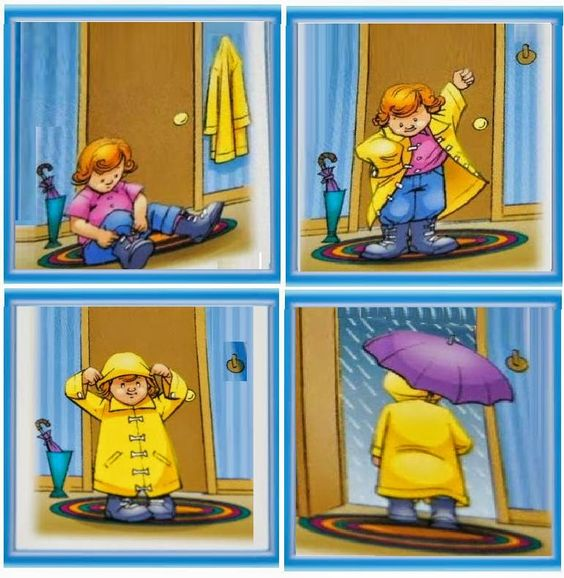 